НЕГОСУДАРСТВЕННОЕ образовательное учреждение дополнительного профессионального образования «Экспертно-методический центр»Научно-издательский центр «Articulus-инфо»ПОЛОЖЕНИЕКонкурса профессионального мастерства и личных достижений «ЛУЧШИЕ МЕТОДИЧЕСКИЕ ИДЕИ ДЛЯ СОВРЕМЕННОГО ОБРАЗОВАНИЯ»1. Общие положения1.1. Настоящее Положение регламентирует порядок и условия проведения и участия  в Профессиональном конкурсе мастерства и личных достижений «Лучшие методические идеи для современного образования» (далее Конкурс)..1.2. Учредителями и организаторами Конкурса являются:- Учредитель и организатор данного мероприятия – официальное учреждение, лицензию Министерства образования и молодёжной политики Чувашской Республики (ЭМЦ); научно-методический журнал «Научно-методическая работа в образовательной организации» - Свидетельство Роскомнадзора, ISSN). 1.3. Конкурс профессионального мастерства и личных достижений «ЛУЧШИЕ МЕТОДИЧЕСКИЕ ИДЕИ ДЛЯ СОВРЕМЕННОГО ОБРАЗОВАНИЯ» – официальное мероприятие: Статус и официальная регистрация изданияУчредитель и организатор данного мероприятия – официальное учреждение, имеющее лицензию Министерства образования и молодёжной политики Чувашской Республики (ЭМЦ.1.4. Конкурс направлен на выявление, трансляцию, распространение и информационную поддержку актуального массового и инновационного опыта, развитие и популяризацию новых результативных форм и методов работы, которые активно используют новые информационные технологии и учебные проекты.1.5. Для участия в конкурсе приглашаются педагоги и руководители образовательных организаций дополнительного образования, общеобразовательных организаций (школ, гимназий и т.д.), организаций среднего профессионального образования, высшего образования, работники дошкольных образовательных организаций, библиотекари, методисты, психологи, дефектологи, инструкторы ЛФК, по физической культуре и другие практикующие специалисты.Участники конкурса определяются путем самовыдвижения или выдвижения кандидатур образовательным учреждением.1.6. На конкурс могут быть представлены как индивидуально выполненные работы, так и работы, выполненные авторским коллективом. 2. Организационная структура Конкурса2.1. Для организации и проведения Конкурса создан Оргкомитет Конкурса, в состав которого входит:Ярутова Алла Николаевна – председатель Оргкомитета, генеральный директор НОУ ДПО «Экспертно-методический центр», Федеральный эксперт в сфере профессионального образования, член Гильдии экспертов в сфере профессионального образования.3. Что Вы получите, участвуя во Всероссийском конкурсе:Получите творчество, взаимопонимание, самореализацию, успех, участвуя в Конкурса профессионального мастерства и личных достижений «ЛУЧШИЕ МЕТОДИЧЕСКИЕ ИДЕИ ДЛЯ СОВРЕМЕННОГО ОБРАЗОВАНИЯ», а также бесплатно: - ДИПЛОМ с указанием занятого места.4. Порядок проведения Конкурса и участия в нём:4.1. Конкурс проводится с 12 апреля по 30 июня 2023 г.4.2. Для участия в Конкурсе необходимо прислать в Оргкомитет в электронном виде по электронной почте на адрес articulus-info@mail.ru с пометкой «Конкурс. «ЛУЧШИЕ МЕТОДИЧЕСКИЕ ИДЕИ ДЛЯ СОВРЕМЕННОГО ОБРАЗОВАНИЯ».1. Заявку (см. Приложение 1)2. Конкурсные материалы. Заявку, работу, аннотацию (0,5-1 стр.), приложение (если есть) следует оформить в отдельных файлах. Последний день приёма заявок – 30 июня 2023 г.3. Копию квитанции об оплате (оплата онлайн на нашем сайте) под описаниемИтоги Конкурса подводятся сразу после подтверждения факта оплаты по рейтинговой системе.4.3. Документы (дипломы, свидетельства, сертификаты) отправляются участникам в течение 1 рабочего дня после подтверждения факта оплаты из банка.4.4. Итоги конкурса размещаются в итоговой таблице победителей (участники, должность, населённый пункт, результат, номинация, название работы) на сайте http://emc21.ru/ в разделе «Конкурсы» ежедневно. Если Вы не увидели свои Ф.И.О. в таблице, напишите нам или позвоните.4.5. Номинации Конкурса. Система оценки конкурсных работ.Конкурсные работы оцениваются в рамках номинаций Обучение;Высшее образование;Профессиональное образование;Воспитание;Физическое воспитание;Внеклассная работа, массовые праздники;Программное обеспечение (программы развития, программы элективных курсов, рабочие программы и др.);Коррекционное развитие;Инклюзивное образование;Дополнительное образование;Элективные курсы;Повышение квалификации.4.6. Для участия в Конкурсе принимаются авторские работы. Материалы принимаются в электронном виде на русском языке.Критерии оценки работы:Соответствие содержания работы педагогическим целям, образовательным и/или воспитательным задачам.Структура и содержание представленной работы.Соответствие работы заявленной номинации.Методическая ценность представленного материала (возможность использования методических идей урока/занятия в массовой практике).Эффективность: повышение качества обучения, воспитания, результативность, оригинальность.Стиль и ясность изложения.Грамотность и логичность изложение.Уровень оформления: глубина, проработанность созданных методических материалов, проектов, программ, медиаресурсов и т.п.Наличие дополнительных материалов, иллюстрирующих представленную на конкурс работу.Требования к презентации (при наличии): логика изложения, эстетика оформления.5. Требования к техническому оформлению представляемой работы5.1. Принимаются работы объемом не менее 3 страниц. Работы должны быть выполнены в редакторе Microsoft Word: ориентация листа – книжная, формат А4, поля по 2 см по периметру страницы, шрифт Times New Roman, размер шрифта для всей статьи, кроме таблиц – 14 пт, размер шрифта для таблиц – 12 пт, междустрочный интервал – 1,5 строки, выравнивание по ширине страницы, абзацный отступ – 1 см (без использования клавиш «Tab» или «Пробел»). К работе можно ПРИЛОЖИТЬ презентации, видео и аудиофайлы, картинки и другие материалы, наглядно иллюстрирующие конкурсную работу.6. Стоимость участия в Конкурсе7. ОплатаОплата на сайте под описанием мероприятия (не забудьте указать электронную почту при заполнении формы оплаты). Просим прикреплять квитанцию вместе с работой и заявкой!КОНТАКТНЫЕ ДАННЫЕ РЕДАКЦИИАдрес: г. Чебоксары, ул. К. Маркса, д. 52/2, офис 443, Негосударственное образовательное учреждениедополнительного профессионального образования«Экспертно-методический центр»Тел./факс: 8(8352) 64-03-07E-mail: articulus-info@mail.ru Сайты: еmc21.ru Контактные лица – Светлана Романовна, Татьяна Геннадьевна.Приложение № 1 к ПоложениюЗаявкана участие в конкурсе профессионального мастерства и личных достижений «ЛУЧШИЕ МЕТОДИЧЕСКИЕ ИДЕИ ДЛЯ СОВРЕМЕННОГО ОБРАЗОВАНИЯ»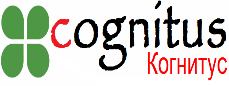 Международные и Всероссийскиенаучно-практические конференции, конкурсыE-mail: articulus-info@mail.ru Стоимость оргвзноса за участие300 руб.Стоимость электронного Диплома с указанием местаБесплатноСтоимость печатного Диплома с указанием места (с пересылкой)300 руб.Стоимость дополнительного диплома для соавтора (за 1 документ)90 руб.Стоимость дополнительных электронных документов формата А4 (указывать в заявке и оплачивать сразу)от 150 руб.Ф.И.О. участника мероприятия (полностью)	 и соавторовМесто работы (полное наименование), должность, звание (если есть)Место учёбы, специальность, курс
(заполняют только студенты, аспиранты)Номинация Тема конкурсного материала (полностью)Уровень выставки (просим выбрать)МеждународныйВсероссийскийРеспубликанскийГородской(убираете лишнее)Я заказываю электронный наградной документ Да / нет300 рублейДля соавторов. Количество дополнительных наградных материалов с указанием Ф.И.О., должности и места работыДа / Нет(убираете лишнее).Если ДА, указать сколько и для кого,вид (электронный или печатный)  - электронный ДИПЛОМ – 90 рублей- печатный ДИПЛОМ – 300 рублейПочтовый адрес (с индексом), по которому будут высланы печатные документы, (если заказываете печатные документы)Индекс:Адрес:
Кому:Плательщик организация / физическое лицо(убираете лишнее)Ваш контактный телефон(по которому можно дозвониться)	Ваш e-mail (действующий)	, для контакта Диплом «За активное распространение инновационного опыта в области повышения качества образования и воспитания»150 руб.- электронный видДа / Нет (убираете лишнее).Если ДА, указать сколько и для когоИмеется ли необходимость в предоставлении благодарственного письма за поддержку интеллектуальной инициативы участника Конкурса на имя руководителя/ благодарственного письма на имя участника на фирменном бланке. 150 руб.- электронный видДа / Нет (убираете лишнее).Если ДА, указать сколько и для когоИмеется ли необходимость в предоставлении благодарственного письма за поддержку интеллектуальной инициативы участника Конкурса на имя руководителя/ благодарственного письма на имя участника на фирменном бланке. 150 руб.- электронный видДа / Нет (убираете лишнее).Если ДА, указать сколько и для кого